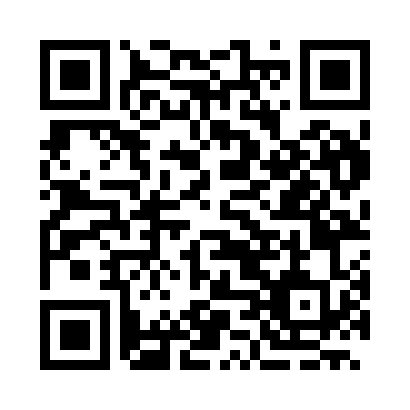 Prayer times for Khitrevtsi, BulgariaWed 1 May 2024 - Fri 31 May 2024High Latitude Method: Angle Based RulePrayer Calculation Method: Muslim World LeagueAsar Calculation Method: HanafiPrayer times provided by https://www.salahtimes.comDateDayFajrSunriseDhuhrAsrMaghribIsha1Wed4:216:121:156:138:1910:032Thu4:196:101:156:148:2010:053Fri4:176:091:156:148:2110:064Sat4:156:081:156:158:2310:085Sun4:136:071:156:168:2410:106Mon4:116:051:156:168:2510:127Tue4:096:041:156:178:2610:138Wed4:076:031:156:188:2710:159Thu4:066:021:156:188:2810:1710Fri4:046:001:156:198:2910:1811Sat4:025:591:156:208:3010:2012Sun4:005:581:146:208:3110:2213Mon3:585:571:146:218:3210:2314Tue3:575:561:146:228:3410:2515Wed3:555:551:156:228:3510:2716Thu3:535:541:156:238:3610:2817Fri3:515:531:156:238:3710:3018Sat3:505:521:156:248:3810:3219Sun3:485:511:156:258:3910:3320Mon3:475:501:156:258:4010:3521Tue3:455:491:156:268:4110:3622Wed3:445:481:156:268:4210:3823Thu3:425:481:156:278:4310:4024Fri3:415:471:156:278:4410:4125Sat3:395:461:156:288:4410:4326Sun3:385:451:156:288:4510:4427Mon3:375:451:156:298:4610:4628Tue3:355:441:156:308:4710:4729Wed3:345:441:166:308:4810:4830Thu3:335:431:166:318:4910:5031Fri3:325:431:166:318:5010:51